College Champittet IB Diploma IB Core Document What is the IB Core ?TOK (theory)How can we define knowledge?What sort of learner are you?What sort of knowledge do you possess and why?How do you learn?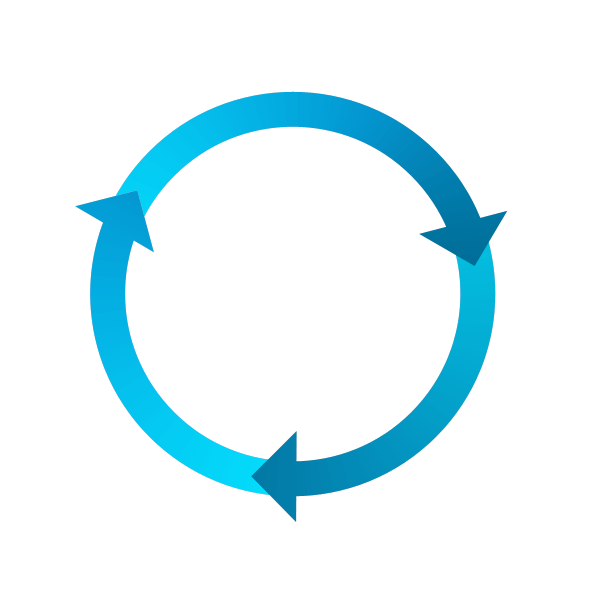   CAS (reflection)			               EE (practise)                     What skills do you possess?		         What areas of knowledge interest you? How can you develop those skills?		              How can you research those areas?     How have your skills developed over your IB?	      How can you communicate your findings?TOK – Theory of KnowledgeHow can studying TOK help me achieve my potential as a student?Examining what sort of learner you are and where your strengths lieLooking at what knowledge you possess and how to assess that knowledgeExploring how you learn and how to maximise that learning potential Using this self-awareness to develop your academic study skills and workExtended Essay – Research paperHow does the EE help me develop as a learner and practise my skills?You present a structured, well-reasoned, well-developed, well-supported argument.You allow others to follow your process and check the primary and secondary data.You produce something you can be proud of - your first academic piece of researchBuild academic relationship - supervisors, interviewees, contacts etc etcReflect at each stage how research is adjusting your assumptions about your topicPresent your findings and reflections in an academic vive voce interviewYou further develop and reflect on your skills as an academic.understand the background and academic context of your topicassemble an appropriate variety of viewpoints and evidencecollect evidence, data, statistics from a variety of sourcesknow your topic back to front - become an expert!compile and communicate an effective bibliographyensure your work meets academic standards with references and footnotesPrepare yourself for undergraduate study and work as a resultThe EE is the closest you get to university whilst still at school......CAS - Creativity, Activity, Service	How does CAS allow me to develop as an aware & self-reflective learner ?Learning outcome 1: Identify own strengths and develop areas for growth Students are able to see themselves as individuals with various abilities and skills, of which some are more developed than others. Learning outcome 2: Demonstrate that challenges have been undertaken, developing new skills in the process a new challenge may be unfamiliar experience or an extension of an existing one. The newly acquired or developed skills may be shown through experiences that the student has not previously undertaken or through increased expertise in an established area. Learning outcome 3: Demonstrate how to initiate and plan a CAS experience Students can articulate the stages from conceiving an idea to executing a plan for a CAS experience or series of CAS experiences. This may be accomplished in collaboration with other participants. Students may show their knowledge and awareness by building on a previous experience, or by launching a new idea or process. Learning outcome 4: Show commitment to and perseverance in CAS experiences Students demonstrate regular involvement and active engagement in CAS. Learning outcome 5: Demonstrate the skills and recognize the benefits of working collaboratively Students are able to identify, demonstrate and critically discuss the benefits and challenges of collaboration gained through CAS experiences. Learning outcome 6: Demonstrate engagement with issues of global significance Students are able to identify and demonstrate their understanding of global issues, make responsible decisions, and take appropriate action in response to the issue locally, nationally or internationally. Learning outcome 7: Recognize and consider the ethics of choices and actions Students show awareness of the consequences of choices and actions in planning and carrying out CAS experiences. 